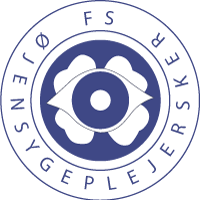 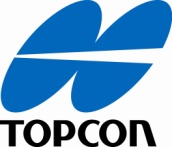 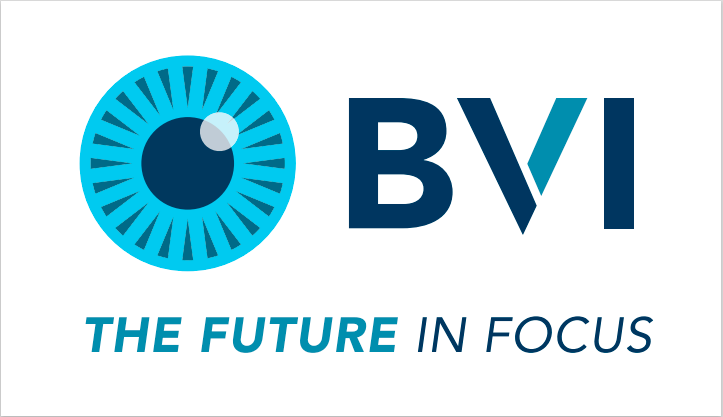 		        MMC Optical                   Fagligt Selskab for ØjensygeplejerskerAnsøgningsskema om økonomisk støtteJeg søger støtte til (Titel – indhold – sted):Kort begrundelse for ansøgningen:Jeg søger endvidere støtte fra:Jeg fik sidst støtte via FSØjne:Mit budget planlægges således:Kursusgebyr:Transport:Ophold:I alt:Regler for økonomisk støtte findes på hjemmesiden.Tilmeldingsblanketten sendes som vedhæftet fil til:Fschly20@gmail.comDu vil få en bekræftelse pr. e-mail på, at din ansøgning er modtaget.Alle modtagere af uddannelsesstøtte offentliggøres på hjemmesiden.Navn:Email:Stilling:Medlemsnr.  i DSR:Privatadresse:Arbejdsadresse:Været medlem af FSØjne siden: